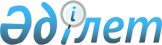 2023-2025 жылдарға арналған аудандық бюджет туралыБатыс Қазақстан облысы Жаңақала аудандық мәслихатының 2022 жылғы 27 желтоқсандағы № 31-1 шешімі.
      Қазақстан Республикасының Бюджет кодексіне және Қазақстан Республикасының "Қазақстан Республикасындағы жергілікті мемлекеттік басқару және өзін-өзі басқару туралы" Заңына сәйкес, Батыс Қазақстан облысы Жаңақала аудандық мәслихаты ШЕШТІ:
      1. 2023-2025 жылдарға арналған аудандық бюджет 1, 2 және 3-қосымшаларға сәйкес, соның ішінде 2023 жылға келесі көлемдерде бекітілсін:
      1) кірістер – 4 720 423 мың теңге:
      салықтық түсімдер – 1 410 658 мың теңге;
      салықтық емес түсімдер – 17 730 мың теңге;
      негізгі капиталды сатудан түсетін түсімдер – 11 000 мың теңге;
      трансферттер түсімі – 3 281 035 мың теңге;
      2) шығындар – 4 876 276 мың теңге;
      3) таза бюджеттік кредиттеу – 168 564 мың теңге:
      бюджеттік кредиттер – 233 506 мың теңге;
      бюджеттік кредиттерді өтеу – 64 942 мың теңге;
      4) қаржы активтерімен операциялар бойынша сальдо – 0 теңге:
      қаржы активтерін сатып алу – 0 теңге;
      мемлекеттің қаржы активтерін сатудан түсетін түсімдер – 0 теңге;
      5) бюджет тапшылығы (профициті) – -324 417 мың теңге;
      6) бюджет тапшылығын қаржыландыру (профицитін пайдалану) – 324 417 мың теңге:
      қарыздар түсімі – 232 875 мың теңге;
      қарыздарды өтеу – 64 942 мың теңге;
      бюджет қаражатының пайдаланылатын қалдықтары – 156 484 мың теңге.
      Ескерту. 1-тармақ жаңа редакцияда - Батыс Қазақстан облысы Жаңақала аудандық мәслихатының 21.11.2023 № 11-1 шешімімен (01.01.2023 бастап қолданысқа енгізіледі).


      2. 2023 жылға арналған аудандық бюджет түсімдері Қазақстан Республикасының Бюджет кодексіне, Қазақстан Республикасының "2023-2025 жылдарға арналған республикалық бюджет туралы" Заңына, Батыс Қазақстан облыстық мәслихатының "2023-2025 жылдарға арналған облыстық бюджет туралы" шешіміне сәйкес қалыптастырылады.
      3. Жергілікті бюджеттердің теңгерімділігін қамтамасыз ету үшін 2023 жылға кірістерді бөлу нормативі төмендегі кіші сыныптар кірістері бойынша белгіленсін:
      1) Жеке табыс салығы аудандық бюджетке 100% көлемінде есепке алынады;
      2) Әлеуметтік салық аудандық бюджетке 100% көлемінде есепке алынады.
      4. Жергілікті атқарушы органдарға қарасты мемлекеттік мекемелер ұсынатын қызметтер мен тауарларды өткізуден түсетін ақшалар Қазақстан Республикасының Бюджет кодексі және Қазақстан Республикасының Үкіметі анықтаған тәртіпте пайдаланылады.
      5. 2023 жылға арналған ауылдық округтердің бюджеттеріне аудандық бюджеттен берілетін субвенциялар түсімдерінің жалпы сомасы 284 462 мың теңге болып белгіленсін, оның ішінде:
      Жаңақала ауылдық округі - 62 599 мың теңге;
      Жаңақазан ауылдық округі - 28 729 мың теңге;
      Жаңажол ауылдық округі - 26 704 мың теңге;
      Мастексай ауылдық округі - 29 667 мың теңге;
      Көпжасар ауылдық округі - 27 318 мың теңге;
      С.Меңдешев ауылдық округі - 22 931 мың теңге;
      Қызылоба ауылдық округі - 26 176 мың теңге;
      Пятимар ауылдық округі - 35 324 мың теңге;
      Бірлік ауылдық округі - 25 014 мың теңге.
      6. 2023 жылға арналған ауданның жергілікті атқарушы органдарының резерві 47 594 мың теңге мөлшерінде бекітілсін.
      7. Осы шешім 2023 жылдың 1 қаңтарынан бастап қолданысқа енгізіледі. 2023 жылға арналған аудандық бюджет
      Ескерту. 1-қосымша жаңа редакцияда - Батыс Қазақстан облысы Жаңақала аудандық мәслихатының 21.11.2023 № 11-1 шешімімен (01.01.2023 бастап қолданысқа енгізіледі). 2024 жылға арналған аудандық бюджет 2025 жылға арналған аудандық бюджет
					© 2012. Қазақстан Республикасы Әділет министрлігінің «Қазақстан Республикасының Заңнама және құқықтық ақпарат институты» ШЖҚ РМК
				
      Мәслихат хатшысы

С.Жардемалиев
Аудандық мәслихаттың
2022 жылғы 27 желтоқсандағы
№ 31-1 шешіміне 1-қосымша
Санаты
Санаты
Санаты
Санаты
Санаты
Санаты
Сома, мың теңге
Сыныбы
Сыныбы
Сыныбы
Сыныбы
Сыныбы
Сома, мың теңге
Кіші сыныбы
Кіші сыныбы
Кіші сыныбы
Кіші сыныбы
Сома, мың теңге
Ерекшелігі
Ерекшелігі
Ерекшелігі
Сома, мың теңге
Атауы
Атауы
Сома, мың теңге
1
2
3
4
5
5
6
1) Кірістер
1) Кірістер
4 720 423
1
Салықтық түсімдер
Салықтық түсімдер
1 410 658
01
Табыс салығы
Табыс салығы
638 897
1
Корпаративтік табыс салығы
Корпаративтік табыс салығы
34 897
2
Жеке табыс салығы
Жеке табыс салығы
604 000
03
Әлеуметтiк салық
Әлеуметтiк салық
529 000
1
Әлеуметтік салық
Әлеуметтік салық
529 000
04
Меншiкке салынатын салықтар
Меншiкке салынатын салықтар
228 644
1
Заңды тұлғалардың және жеке кәсіпкерлердің мүлкіне салынатын салық
Заңды тұлғалардың және жеке кәсіпкерлердің мүлкіне салынатын салық
228 644
05
Тауарларға, жұмыстарға және көрсетілетін қызметтерге салынатын iшкi салықтар
Тауарларға, жұмыстарға және көрсетілетін қызметтерге салынатын iшкi салықтар
6 527
2
Акциздер
Акциздер
1 459
3
Табиғи және басқа да ресурстарды пайдаланғаны үшiн түсетiн түсiмдер
Табиғи және басқа да ресурстарды пайдаланғаны үшiн түсетiн түсiмдер
2 000
4
Кәсiпкерлiк және кәсiби қызметтi жүргiзгенi үшiн алынатын алымдар
Кәсiпкерлiк және кәсiби қызметтi жүргiзгенi үшiн алынатын алымдар
3 068
02
Жекелеген қызмет түрлерімен айналысу құқығы үшін алым (жекелеген қызмет түрлерімен айналысуға арналған лицензияларды бергені үшін алым)
Жекелеген қызмет түрлерімен айналысу құқығы үшін алым (жекелеген қызмет түрлерімен айналысуға арналған лицензияларды бергені үшін алым)
368
29
Жергілікті бюджетке төленетін тіркелгені үшін алым
Жергілікті бюджетке төленетін тіркелгені үшін алым
200
34
Қызметтің жекелеген түрлерімен айналысуға лицензияларды пайдаланғаны үшін төлемақы
Қызметтің жекелеген түрлерімен айналысуға лицензияларды пайдаланғаны үшін төлемақы
2 500
08
Заңдық маңызы бар әрекеттерді жасағаны және (немесе) оған уәкілеттігі бар мемлекеттік органдар немесе лауазымды адамдар құжаттар бергені үшін алынатын міндетті төлемдер
Заңдық маңызы бар әрекеттерді жасағаны және (немесе) оған уәкілеттігі бар мемлекеттік органдар немесе лауазымды адамдар құжаттар бергені үшін алынатын міндетті төлемдер
7 590
1
Мемлекеттік баж
Мемлекеттік баж
7 590
2
Салықтық емес түсiмдер
Салықтық емес түсiмдер
17 730
01
Мемлекеттік меншіктен түсетін кірістер
Мемлекеттік меншіктен түсетін кірістер
11 893
1
Мемлекеттік кәсіпорындардың таза кірісі бөлігінің түсімдері
Мемлекеттік кәсіпорындардың таза кірісі бөлігінің түсімдері
0
5
Мемлекет меншігіндегі мүлікті жалға беруден түсетін кірістер
Мемлекет меншігіндегі мүлікті жалға беруден түсетін кірістер
11 863
7
Мемлекеттік бюджеттен берілген кредиттер бойынша сыйақылар
Мемлекеттік бюджеттен берілген кредиттер бойынша сыйақылар
30
04
Мемлекеттік бюджеттен қаржыландырылатын, сондай-ақ Қазақстан Республикасы Ұлттық Банкінің бюджетінен (шығыстар сметасынан) ұсталатын және қаржыландырылатын мемлекеттік мекемелер салатын айыппұлдар, өсімпұлдар, санкциялар, өндіріп алулар
Мемлекеттік бюджеттен қаржыландырылатын, сондай-ақ Қазақстан Республикасы Ұлттық Банкінің бюджетінен (шығыстар сметасынан) ұсталатын және қаржыландырылатын мемлекеттік мекемелер салатын айыппұлдар, өсімпұлдар, санкциялар, өндіріп алулар
1 200
1
Мұнай секторы ұйымдарынан, Жәбірленушілерге өтемақы қорына, Білім беру инфрақұрылымын қолдау қорына және Арнаулы мемлекеттік қорға түсетін түсімдерді қоспағанда, мемлекеттік бюджеттен қаржыландырылатын, сондай-ақ Қазақстан Республикасы Ұлттық Банкінің бюджетінен (шығыстар сметасынан) ұсталатын және қаржыландырылатын мемлекеттік мекемелер салатын айыппұлдар, өсімпұлдар, санкциялар, өндіріп алулар
Мұнай секторы ұйымдарынан, Жәбірленушілерге өтемақы қорына, Білім беру инфрақұрылымын қолдау қорына және Арнаулы мемлекеттік қорға түсетін түсімдерді қоспағанда, мемлекеттік бюджеттен қаржыландырылатын, сондай-ақ Қазақстан Республикасы Ұлттық Банкінің бюджетінен (шығыстар сметасынан) ұсталатын және қаржыландырылатын мемлекеттік мекемелер салатын айыппұлдар, өсімпұлдар, санкциялар, өндіріп алулар
1 200
06
Басқа да салықтық емес түсiмдер
Басқа да салықтық емес түсiмдер
4 637
1
Басқа да салықтық емес түсiмдер
Басқа да салықтық емес түсiмдер
4 637
3
Негізгі капиталды сатудан түсетін түсімдер
Негізгі капиталды сатудан түсетін түсімдер
11 000
01
Мемлекеттік мекемелерге бекітілген мемлекеттік мүлікті сату
Мемлекеттік мекемелерге бекітілген мемлекеттік мүлікті сату
3 871
1
Мемлекеттік мекемелерге бекітілген мемлекеттік мүлікті сату
Мемлекеттік мекемелерге бекітілген мемлекеттік мүлікті сату
3 500
2
Жергілікті бюджеттен қаржыландырылатын мемлекеттік мекемелерге бекітілген мүлікті сатудан түсетін түсімдер
Жергілікті бюджеттен қаржыландырылатын мемлекеттік мекемелерге бекітілген мүлікті сатудан түсетін түсімдер
371
03
Жердi және материалдық емес активтердi сату
Жердi және материалдық емес активтердi сату
7 129
1
Жерді сату
Жерді сату
1 230
2
Ауыл шаруашылығы мақсатындағы жер учаскелерін сатудан түсетін түсімдер
Ауыл шаруашылығы мақсатындағы жер учаскелерін сатудан түсетін түсімдер
5 899
4
Трансферттердің түсімдері
Трансферттердің түсімдері
3 281 035
02
Мемлекеттiк басқарудың жоғары тұрған органдарынан түсетiн трансферттер
Мемлекеттiк басқарудың жоғары тұрған органдарынан түсетiн трансферттер
3 281 035
2
Облыстық бюджеттен түсетiн трансферттер
Облыстық бюджеттен түсетiн трансферттер
3 281 035
Функционалдық топ
Функционалдық топ
Функционалдық топ
Функционалдық топ
Функционалдық топ
Функционалдық топ
Сома, мың теңге
Кіші функция
Кіші функция
Кіші функция
Кіші функция
Кіші функция
Сома, мың теңге
Бюджеттік бағдарламалардың әкiмшiсi
Бюджеттік бағдарламалардың әкiмшiсi
Бюджеттік бағдарламалардың әкiмшiсi
Бюджеттік бағдарламалардың әкiмшiсi
Сома, мың теңге
Бағдарлама
Бағдарлама
Бағдарлама
Сома, мың теңге
Атауы
Атауы
Сома, мың теңге
1
2
3
4
5
5
6
2) Шығындар
2) Шығындар
4 876 276
01
Жалпы сипаттағы мемлекеттiк көрсетілетін қызметтер
Жалпы сипаттағы мемлекеттiк көрсетілетін қызметтер
494 090
1
Мемлекеттiк басқарудың жалпы функцияларын орындайтын өкiлдi, атқарушы және басқа органдар
Мемлекеттiк басқарудың жалпы функцияларын орындайтын өкiлдi, атқарушы және басқа органдар
225 136
112
Аудан (облыстық маңызы бар қала) мәслихатының аппараты
Аудан (облыстық маңызы бар қала) мәслихатының аппараты
44 416
001
Аудан (облыстық маңызы бар қала) мәслихатының қызметін қамтамасыз ету жөніндегі қызметтер
Аудан (облыстық маңызы бар қала) мәслихатының қызметін қамтамасыз ету жөніндегі қызметтер
44 416
122
Аудан (облыстық маңызы бар қала) әкімінің аппараты
Аудан (облыстық маңызы бар қала) әкімінің аппараты
180 720
001
Аудан (облыстық маңызы бар қала) әкімінің қызметін қамтамасыз ету жөніндегі қызметтер
Аудан (облыстық маңызы бар қала) әкімінің қызметін қамтамасыз ету жөніндегі қызметтер
165 051
003
Мемлекеттік органның күрделі шығыстары
Мемлекеттік органның күрделі шығыстары
15 669
2
Қаржылық қызмет
Қаржылық қызмет
1 293
459
Ауданның (облыстық маңызы бар қаланың) экономика және қаржы бөлімі
Ауданның (облыстық маңызы бар қаланың) экономика және қаржы бөлімі
1 293
003
Салық салу мақсатында мүлікті бағалауды жүргізу
Салық салу мақсатында мүлікті бағалауды жүргізу
738
010
Жекешелендіру, коммуналдық меншікті басқару, жекшелендіруден кейінгі қызмет және осыған байланысты дауларды реттеу
Жекешелендіру, коммуналдық меншікті басқару, жекшелендіруден кейінгі қызмет және осыған байланысты дауларды реттеу
555
9
Жалпы сипаттағы өзге де мемлекеттiк қызметтер
Жалпы сипаттағы өзге де мемлекеттiк қызметтер
267 661
454
Ауданның (облыстық маңызы бар қаланың) кәсіпкерлік және ауыл шаруашылығы бөлімі
Ауданның (облыстық маңызы бар қаланың) кәсіпкерлік және ауыл шаруашылығы бөлімі
42 420
001
Жергілікті деңгейде кәсіпкерлікті және ауыл шаруашылығын дамыту саласындағы мемлекеттік саясатты іске асыру жөніндегі қызметтер
Жергілікті деңгейде кәсіпкерлікті және ауыл шаруашылығын дамыту саласындағы мемлекеттік саясатты іске асыру жөніндегі қызметтер
42 420
458
Ауданның (облыстық маңызы бар қаланың) тұрғын үй-коммуналдық шаруашылығы, жолаушылар көлігі және автомобиль жолдары бөлімі
Ауданның (облыстық маңызы бар қаланың) тұрғын үй-коммуналдық шаруашылығы, жолаушылар көлігі және автомобиль жолдары бөлімі
66 704
001
Жергілікті деңгейде тұрғын үй-коммуналдық шаруашылығы, жолаушылар көлігі және автомобиль жолдары саласындағы мемлекеттік саясатты іске асыру жөніндегі қызметтер
Жергілікті деңгейде тұрғын үй-коммуналдық шаруашылығы, жолаушылар көлігі және автомобиль жолдары саласындағы мемлекеттік саясатты іске асыру жөніндегі қызметтер
59 561
013
Мемлекеттік органның күрделі шығыстары
Мемлекеттік органның күрделі шығыстары
7 143
459
Ауданның (облыстық маңызы бар қаланың) экономика және қаржы бөлімі
Ауданның (облыстық маңызы бар қаланың) экономика және қаржы бөлімі
158 537
001
Ауданның (облыстық маңызы бар қаланың) экономикалық саясаттын қалыптастыру мен дамыту, мемлекеттік жоспарлау, бюджеттік атқару және коммуналдық меншігін басқару саласындағы мемлекеттік саясатты іске асыру жөніндегі қызметтер
Ауданның (облыстық маңызы бар қаланың) экономикалық саясаттын қалыптастыру мен дамыту, мемлекеттік жоспарлау, бюджеттік атқару және коммуналдық меншігін басқару саласындағы мемлекеттік саясатты іске асыру жөніндегі қызметтер
48 876
113
Төменгі тұрған бюджеттерге берілетін нысаналы ағымдағы трансферттер
Төменгі тұрған бюджеттерге берілетін нысаналы ағымдағы трансферттер
100 091
015
Мемлекеттік органның күрделі шығыстары
Мемлекеттік органның күрделі шығыстары
9 570
02
Қорғаныс
Қорғаныс
13 500
1
Әскери мұқтаждар
Әскери мұқтаждар
13 500
122
Аудан (облыстық маңызы бар қала) әкімінің аппараты
Аудан (облыстық маңызы бар қала) әкімінің аппараты
13 500
005
Жалпыға бірдей әскери міндетті атқару шеңберіндегі іс-шаралар
Жалпыға бірдей әскери міндетті атқару шеңберіндегі іс-шаралар
6 500
006
Аудан (облыстық маңызы бар қала) ауқымындағы төтенше жағдайлардың алдын алу және оларды жою
Аудан (облыстық маңызы бар қала) ауқымындағы төтенше жағдайлардың алдын алу және оларды жою
7 000
03
Қоғамдық тәртіп, қауіпсіздік, құқықтық, сот, қылмыстық-атқару қызметі
Қоғамдық тәртіп, қауіпсіздік, құқықтық, сот, қылмыстық-атқару қызметі
1 600
06
Әлеуметтiк көмек және әлеуметтiк қамсыздандыру
Әлеуметтiк көмек және әлеуметтiк қамсыздандыру
1 350
451
Ауданның (облыстық маңызы бар қаланың) жұмыспен қамту және әлеуметтік бағдарламалар бөлімі
Ауданның (облыстық маңызы бар қаланың) жұмыспен қамту және әлеуметтік бағдарламалар бөлімі
1 350
039
Қылмыстық жазасын өтеген адамдарды әлеуметтік бейімдеу мен оңалтуды ұйымдастыру және жүзеге асыру
Қылмыстық жазасын өтеген адамдарды әлеуметтік бейімдеу мен оңалтуды ұйымдастыру және жүзеге асыру
1 350
09
Қоғамдық тәртіп және қауіпсіздік саласындағы басқа да қызметтер
Қоғамдық тәртіп және қауіпсіздік саласындағы басқа да қызметтер
250
458
Ауданның (облыстық маңызы бар қаланың) тұрғын үй-коммуналдық шаруашылығы, жолаушылар көлігі және автомобиль жолдары бөлімі
Ауданның (облыстық маңызы бар қаланың) тұрғын үй-коммуналдық шаруашылығы, жолаушылар көлігі және автомобиль жолдары бөлімі
250
021
Елді мекендерде жол қозғалысы қауіпсіздігін қамтамасыз ету
Елді мекендерде жол қозғалысы қауіпсіздігін қамтамасыз ету
250
06
Әлеуметтiк көмек және әлеуметтiк қамсыздандыру
Әлеуметтiк көмек және әлеуметтiк қамсыздандыру
566 148
1
Әлеуметтiк қамсыздандыру
Әлеуметтiк қамсыздандыру
59 600
451
Ауданның (облыстық маңызы бар қаланың) жұмыспен қамту және әлеуметтік бағдарламалар бөлімі
Ауданның (облыстық маңызы бар қаланың) жұмыспен қамту және әлеуметтік бағдарламалар бөлімі
59 600
005
Мемлекеттік атаулы әлеуметтік көмек 
Мемлекеттік атаулы әлеуметтік көмек 
59 600
2
Әлеуметтiк көмек
Әлеуметтiк көмек
444 876
451
Ауданның (облыстық маңызы бар қаланың) жұмыспен қамту және әлеуметтік бағдарламалар бөлімі
Ауданның (облыстық маңызы бар қаланың) жұмыспен қамту және әлеуметтік бағдарламалар бөлімі
444 876
002
Жұмыспен қамту бағдарламасы 
Жұмыспен қамту бағдарламасы 
123 160
006
Тұрғын үйге көмек көрсету
Тұрғын үйге көмек көрсету
1 918
007
Жергілікті өкілетті органдардың шешімі бойынша мұқтаж азаматтардың жекелеген топтарына әлеуметтік көмек
Жергілікті өкілетті органдардың шешімі бойынша мұқтаж азаматтардың жекелеген топтарына әлеуметтік көмек
94 282
010
Үйден тәрбиеленіп оқытылатын мүгедектігі бар балаларды материалдық қамтамасыз ету
Үйден тәрбиеленіп оқытылатын мүгедектігі бар балаларды материалдық қамтамасыз ету
729
014
Мұқтаж азаматтарға үйде әлеуметтiк көмек көрсету
Мұқтаж азаматтарға үйде әлеуметтiк көмек көрсету
133 642
017
Оңалтудың жеке бағдарламасына сәйкес мұқтаж мүгедектігі бар адамдарды мiндеттi гигиеналық құралдармен қамтамасыз ету, қозғалуға қиындығы бар бірінші топтағы мүгедектігі бар адамдарға жеке көмекшінің және есту бойынша мүгедектігі бар адамдарға қолмен көрсететiн тіл маманының қызметтерін ұсыну
Оңалтудың жеке бағдарламасына сәйкес мұқтаж мүгедектігі бар адамдарды мiндеттi гигиеналық құралдармен қамтамасыз ету, қозғалуға қиындығы бар бірінші топтағы мүгедектігі бар адамдарға жеке көмекшінің және есту бойынша мүгедектігі бар адамдарға қолмен көрсететiн тіл маманының қызметтерін ұсыну
58 760
023
Жұмыспен қамту орталықтарының қызметін қамтамасыз ету
Жұмыспен қамту орталықтарының қызметін қамтамасыз ету
32 385
9
Әлеуметтiк көмек және әлеуметтiк қамтамасыз ету салаларындағы өзге де қызметтер
Әлеуметтiк көмек және әлеуметтiк қамтамасыз ету салаларындағы өзге де қызметтер
61 672
451
Ауданның (облыстық маңызы бар қаланың) жұмыспен қамту және әлеуметтік бағдарламалар бөлімі
Ауданның (облыстық маңызы бар қаланың) жұмыспен қамту және әлеуметтік бағдарламалар бөлімі
59 672
001
Жергілікті деңгейде халық үшін әлеуметтік бағдарламаларды жұмыспен қамтуды қамтамасыз етуді іске асыру саласындағы мемлекеттік саясатты іске асыру жөніндегі қызметтер
Жергілікті деңгейде халық үшін әлеуметтік бағдарламаларды жұмыспен қамтуды қамтамасыз етуді іске асыру саласындағы мемлекеттік саясатты іске асыру жөніндегі қызметтер
50 039
011
Жәрдемақыларды және басқа да әлеуметтік төлемдерді есептеу, төлеу мен жеткізу бойынша қызметтерге ақы төлеу
Жәрдемақыларды және басқа да әлеуметтік төлемдерді есептеу, төлеу мен жеткізу бойынша қызметтерге ақы төлеу
700
050
Қазақстан Республикасында мүгедектігі бар адамдардың құқықтарын қамтамасыз етуге және өмір сүру сапасын жақсарту
Қазақстан Республикасында мүгедектігі бар адамдардың құқықтарын қамтамасыз етуге және өмір сүру сапасын жақсарту
3 000
054
Үкіметтік емес ұйымдарға мемлекеттік әлеуметтік тапсырысты орналастыру
Үкіметтік емес ұйымдарға мемлекеттік әлеуметтік тапсырысты орналастыру
5 933
458
Ауданның (облыстық маңызы бар қаланың) тұрғын үй-коммуналдық шаруашылығы, жолаушылар көлігі және автомобиль жолдары бөлімі
Ауданның (облыстық маңызы бар қаланың) тұрғын үй-коммуналдық шаруашылығы, жолаушылар көлігі және автомобиль жолдары бөлімі
2 000
094
Әлеуметтік көмек ретінде тұрғын үй сертификаттарын беру
Әлеуметтік көмек ретінде тұрғын үй сертификаттарын беру
2 000
07
Тұрғын үй-коммуналдық шаруашылық
Тұрғын үй-коммуналдық шаруашылық
621 311
1
Тұрғын үй шаруашылығы
Тұрғын үй шаруашылығы
225 270
458
Ауданның (облыстық маңызы бар қаланың) тұрғын үй-коммуналдық шаруашылығы, жолаушылар көлігі және автомобиль жолдары бөлімі
Ауданның (облыстық маңызы бар қаланың) тұрғын үй-коммуналдық шаруашылығы, жолаушылар көлігі және автомобиль жолдары бөлімі
225 214
003
Мемлекеттік тұрғын үй қорын сақтауды ұйымдастыру
Мемлекеттік тұрғын үй қорын сақтауды ұйымдастыру
11 955
004
Азаматтардың жекелеген санаттарын тұрғын үймен қамтамасыз ету
Азаматтардың жекелеген санаттарын тұрғын үймен қамтамасыз ету
60 612
033
Инженерлік-коммуникациялық инфрақұрылымды жобалау, дамыту және (немесе) жайластыру
Инженерлік-коммуникациялық инфрақұрылымды жобалау, дамыту және (немесе) жайластыру
152 647
466
Ауданның (облыстық маңызы бар қаланың) сәулет, қала құрылысы және құрылыс бөлімі
Ауданның (облыстық маңызы бар қаланың) сәулет, қала құрылысы және құрылыс бөлімі
56
003
Коммуналдық тұрғын үй қорының тұрғын үйін жобалау және (немесе) салу, реконструкциялау
Коммуналдық тұрғын үй қорының тұрғын үйін жобалау және (немесе) салу, реконструкциялау
0
004
Инженерлік-коммуникациялық инфрақұрылымды жобалау, дамыту және (немесе) жайластыру
Инженерлік-коммуникациялық инфрақұрылымды жобалау, дамыту және (немесе) жайластыру
56
098
Коммуналдық тұрғын үй қорының тұрғын үйлерін сатып алу
Коммуналдық тұрғын үй қорының тұрғын үйлерін сатып алу
0
2
Коммуналдық шаруашылық
Коммуналдық шаруашылық
239 680
458
Ауданның (облыстық маңызы бар қаланың) тұрғын үй-коммуналдық шаруашылығы, жолаушылар көлігі және автомобиль жолдары бөлімі
Ауданның (облыстық маңызы бар қаланың) тұрғын үй-коммуналдық шаруашылығы, жолаушылар көлігі және автомобиль жолдары бөлімі
239 680
012
Сумен жабдықтау және су бұру жүйесінің жұмыс істеуі
Сумен жабдықтау және су бұру жүйесінің жұмыс істеуі
239 680
3
Елді-мекендерді көркейту
Елді-мекендерді көркейту
156 361
458
Ауданның (облыстық маңызы бар қаланың) тұрғын үй-коммуналдық шаруашылығы, жолаушылар көлігі және автомобиль жолдары бөлімі
Ауданның (облыстық маңызы бар қаланың) тұрғын үй-коммуналдық шаруашылығы, жолаушылар көлігі және автомобиль жолдары бөлімі
156 361
018
Елдi мекендердi абаттандыру және көгалдандыру
Елдi мекендердi абаттандыру және көгалдандыру
156 361
08
Мәдениет, спорт, туризм және ақпараттық кеңістiк
Мәдениет, спорт, туризм және ақпараттық кеңістiк
620 025
1
Мәдениет саласындағы қызмет
Мәдениет саласындағы қызмет
253 719
457
Ауданның (облыстық маңызы бар қаланың) мәдениет, тілдерді дамыту, дене шынықтыру және спорт бөлімі
Ауданның (облыстық маңызы бар қаланың) мәдениет, тілдерді дамыту, дене шынықтыру және спорт бөлімі
253 719
003
Мәдени-демалыс жұмысын қолдау
Мәдени-демалыс жұмысын қолдау
253 719
2
Спорт
Спорт
95 098
457
Ауданның (облыстық маңызы бар қаланың) мәдениет, тілдерді дамыту, дене шынықтыру және спорт бөлімі
Ауданның (облыстық маңызы бар қаланың) мәдениет, тілдерді дамыту, дене шынықтыру және спорт бөлімі
95 098
008
Ұлттық және бұқаралық спорт түрлерін дамыту
Ұлттық және бұқаралық спорт түрлерін дамыту
76 492
009
Аудандық (облыстық маңызы бар қалалық) деңгейде спорттық жарыстар өткiзу
Аудандық (облыстық маңызы бар қалалық) деңгейде спорттық жарыстар өткiзу
6 086
010
Әртүрлi спорт түрлерi бойынша аудан (облыстық маңызы бар қала) құрама командаларының мүшелерiн дайындау және олардың облыстық спорт жарыстарына қатысуы
Әртүрлi спорт түрлерi бойынша аудан (облыстық маңызы бар қала) құрама командаларының мүшелерiн дайындау және олардың облыстық спорт жарыстарына қатысуы
12 520
3
Ақпараттық кеңiстiк
Ақпараттық кеңiстiк
175 586
456
Ауданның (облыстық маңызы бар қаланың) ішкі саясат бөлімі
Ауданның (облыстық маңызы бар қаланың) ішкі саясат бөлімі
16 264
002
Мемлекеттік ақпараттық саясат жүргізу жөніндегі қызметтер
Мемлекеттік ақпараттық саясат жүргізу жөніндегі қызметтер
16 264
457
Ауданның (облыстық маңызы бар қаланың) мәдениет, тілдерді дамыту, дене шынықтыру және спорт бөлімі
Ауданның (облыстық маңызы бар қаланың) мәдениет, тілдерді дамыту, дене шынықтыру және спорт бөлімі
159 322
006
Аудандық (қалалық) кiтапханалардың жұмыс iстеуi
Аудандық (қалалық) кiтапханалардың жұмыс iстеуi
159 322
9
Мәдениет, спорт, туризм және ақпараттық кеңiстiктi ұйымдастыру жөнiндегi өзге де қызметтер
Мәдениет, спорт, туризм және ақпараттық кеңiстiктi ұйымдастыру жөнiндегi өзге де қызметтер
95 622
456
Ауданның (облыстық маңызы бар қаланың) ішкі саясат бөлімі
Ауданның (облыстық маңызы бар қаланың) ішкі саясат бөлімі
63 493
001
Жергілікті деңгейде ақпарат, мемлекеттілікті нығайту және азаматтардың әлеуметтік сенімділігін қалыптастыру саласында мемлекеттік саясатты іске асыру жөніндегі қызметтер
Жергілікті деңгейде ақпарат, мемлекеттілікті нығайту және азаматтардың әлеуметтік сенімділігін қалыптастыру саласында мемлекеттік саясатты іске асыру жөніндегі қызметтер
23 552
003
Жастар саясаты саласында іс-шараларды іске асыру
Жастар саясаты саласында іс-шараларды іске асыру
39 941
457
Ауданның (облыстық маңызы бар қаланың) мәдениет, тілдерді дамыту, дене шынықтыру және спорт бөлімі
Ауданның (облыстық маңызы бар қаланың) мәдениет, тілдерді дамыту, дене шынықтыру және спорт бөлімі
32 129
001
Жергілікті деңгейде мәдениет, тілдерді дамыту, дене шынықтыру және спорт саласында мемлекеттік саясатты іске асыру жөніндегі қызметтер
Жергілікті деңгейде мәдениет, тілдерді дамыту, дене шынықтыру және спорт саласында мемлекеттік саясатты іске асыру жөніндегі қызметтер
32 129
10
Ауыл, су, орман, балық шаруашылығы, ерекше қорғалатын табиғи аумақтар, қоршаған ортаны және жануарлар дүниесін қорғау, жер қатынастары
Ауыл, су, орман, балық шаруашылығы, ерекше қорғалатын табиғи аумақтар, қоршаған ортаны және жануарлар дүниесін қорғау, жер қатынастары
65 320
6
Жер қатынастары
Жер қатынастары
28 000
463
Ауданның (облыстық маңызы бар қаланың) жер қатынастары бөлімі
Ауданның (облыстық маңызы бар қаланың) жер қатынастары бөлімі
28 000
001
Аудан (облыстық маңызы бар қала) аумағында жер қатынастарын реттеу саласындағы мемлекеттік саясатты іске асыру жөніндегі қызметтер
Аудан (облыстық маңызы бар қала) аумағында жер қатынастарын реттеу саласындағы мемлекеттік саясатты іске асыру жөніндегі қызметтер
28 000
9
Ауыл, су, орман, балық шаруашылығы, қоршаған ортаны қорғау және жер қатынастары саласындағы басқа да қызметтер
Ауыл, су, орман, балық шаруашылығы, қоршаған ортаны қорғау және жер қатынастары саласындағы басқа да қызметтер
37 320
459
Ауданның (облыстық маңызы бар қаланың) экономика және қаржы бөлімі
Ауданның (облыстық маңызы бар қаланың) экономика және қаржы бөлімі
37 320
099
Мамандарға әлеуметтік қолдау көрсету жөніндегі шараларды іске асыру
Мамандарға әлеуметтік қолдау көрсету жөніндегі шараларды іске асыру
37 320
11
Өнеркәсіп, сәулет, қала құрылысы және құрылыс қызметі
Өнеркәсіп, сәулет, қала құрылысы және құрылыс қызметі
39 467
2
Сәулет, қала құрылысы және құрылыс қызметі
Сәулет, қала құрылысы және құрылыс қызметі
39 467
466
Ауданның (облыстық маңызы бар қаланың) сәулет, қала құрылысы және құрылыс бөлімі
Ауданның (облыстық маңызы бар қаланың) сәулет, қала құрылысы және құрылыс бөлімі
39 467
001
Құрылыс, облыс қалаларының, аудандарының және елді мекендерінің сәулеттік бейнесін жақсарту саласындағы мемлекеттік саясатты іске асыру және ауданның (облыстық маңызы бар қаланың) аумағын оңтайлы және тиімді қала құрылыстық игеруді қамтамасыз ету жөніндегі қызметтер
Құрылыс, облыс қалаларының, аудандарының және елді мекендерінің сәулеттік бейнесін жақсарту саласындағы мемлекеттік саясатты іске асыру және ауданның (облыстық маңызы бар қаланың) аумағын оңтайлы және тиімді қала құрылыстық игеруді қамтамасыз ету жөніндегі қызметтер
37 227
013
Аудан аумағында қала құрылысын дамытудың кешенді схемаларын, аудандық (облыстық) маңызы бар қалалардың, кенттердің және өзге де ауылдық елді мекендердің бас жоспарларын әзірлеу
Аудан аумағында қала құрылысын дамытудың кешенді схемаларын, аудандық (облыстық) маңызы бар қалалардың, кенттердің және өзге де ауылдық елді мекендердің бас жоспарларын әзірлеу
2 240
12
Көлiк және коммуникация
Көлiк және коммуникация
1 388 842
1
Автомобиль көлiгi
Автомобиль көлiгi
1 376 894
458
Ауданның (облыстық маңызы бар қаланың) тұрғын үй-коммуналдық шаруашылығы, жолаушылар көлігі және автомобиль жолдары бөлімі
Ауданның (облыстық маңызы бар қаланың) тұрғын үй-коммуналдық шаруашылығы, жолаушылар көлігі және автомобиль жолдары бөлімі
1 376 894
023
Автомобиль жолдарының жұмыс істеуін қамтамасыз ету
Автомобиль жолдарының жұмыс істеуін қамтамасыз ету
62 325
045
Аудандық маңызы бар автомобиль жолдарын және елді-мекендердің көшелерін күрделі және орташа жөндеу
Аудандық маңызы бар автомобиль жолдарын және елді-мекендердің көшелерін күрделі және орташа жөндеу
1 314 569
9
Көлiк және коммуникациялар саласындағы өзге де қызметтер
Көлiк және коммуникациялар саласындағы өзге де қызметтер
11 948
458
Ауданның (облыстық маңызы бар қаланың) тұрғын үй-коммуналдық шаруашылығы, жолаушылар көлігі және автомобиль жолдары бөлімі
Ауданның (облыстық маңызы бар қаланың) тұрғын үй-коммуналдық шаруашылығы, жолаушылар көлігі және автомобиль жолдары бөлімі
11 948
037
Әлеуметтік маңызы бар қалалық (ауылдық), қала маңындағы және ауданішілік қатынастар бойынша жолаушылар тасымалдарын субсидиялау
Әлеуметтік маңызы бар қалалық (ауылдық), қала маңындағы және ауданішілік қатынастар бойынша жолаушылар тасымалдарын субсидиялау
11 948
13
Басқалар
Басқалар
649 306
9
Басқалар
Басқалар
649 306
458
Ауданның (облыстық маңызы бар қаланың) тұрғын үй-коммуналдық шаруашылығы, жолаушылар көлігі және автомобиль жолдары бөлімі
Ауданның (облыстық маңызы бар қаланың) тұрғын үй-коммуналдық шаруашылығы, жолаушылар көлігі және автомобиль жолдары бөлімі
250 000
062
"Ауыл-Ел бесігі" жобасы шеңберінде ауылдық елді мекендердегі әлеуметтік және инженерлік инфрақұрылым бойынша іс-шараларды іске асыру
"Ауыл-Ел бесігі" жобасы шеңберінде ауылдық елді мекендердегі әлеуметтік және инженерлік инфрақұрылым бойынша іс-шараларды іске асыру
250 000
459
Ауданның (облыстық маңызы бар қаланың) экономика және қаржы бөлімі
Ауданның (облыстық маңызы бар қаланың) экономика және қаржы бөлімі
88 017
012
Ауданның (облыстық маңызы бар қаланың) жергілікті атқарушы органының резерві
Ауданның (облыстық маңызы бар қаланың) жергілікті атқарушы органының резерві
88 017
466
Ауданның (облыстық маңызы бар қаланың) сәулет, қала құрылысы және құрылыс бөлімі
Ауданның (облыстық маңызы бар қаланың) сәулет, қала құрылысы және құрылыс бөлімі
311 289
079
"Ауыл-Ел бесігі" жобасы шеңберінде ауылдық елді мекендердегі әлеуметтік және инженерлік инфрақұрылымдарды дамыту
"Ауыл-Ел бесігі" жобасы шеңберінде ауылдық елді мекендердегі әлеуметтік және инженерлік инфрақұрылымдарды дамыту
311 289
14
Борышқа қызмет көрсету
Борышқа қызмет көрсету
66 451
1
Борышқа қызмет көрсету
Борышқа қызмет көрсету
66 451
459
Ауданның (облыстық маңызы бар қаланың) экономика және қаржы бөлімі
Ауданның (облыстық маңызы бар қаланың) экономика және қаржы бөлімі
66 451
021
Жергілікті атқарушы органдардың облыстық бюджеттен қарыздар бойынша сыйақылар мен өзге де төлемдерді төлеу бойынша борышына қызмет көрсету
Жергілікті атқарушы органдардың облыстық бюджеттен қарыздар бойынша сыйақылар мен өзге де төлемдерді төлеу бойынша борышына қызмет көрсету
66 451
15
Трансферттер
Трансферттер
350 216
1
Трансферттер
Трансферттер
350 216
459
Ауданның (облыстық маңызы бар қаланың) экономика және қаржы бөлімі
Ауданның (облыстық маңызы бар қаланың) экономика және қаржы бөлімі
350 216
006
Пайдаланылмаған (толық пайдаланылмаған) нысаналы трансферттерді қайтару
Пайдаланылмаған (толық пайдаланылмаған) нысаналы трансферттерді қайтару
6 444
038
Субвенциялар
Субвенциялар
284 462
049
Бюджет заңнамасымен қарастырылған жағдайларда жалпы сипаттағы трансферттерді қайтару
Бюджет заңнамасымен қарастырылған жағдайларда жалпы сипаттағы трансферттерді қайтару
21 193
054
ҚР Ұлттық қорынан берілетін нысаналы трансферттер есебінен республикалық бюджеттен бөлінген 2022 жылы пайдаланылмаған (түгел пайдаланылмаған) нысаналы трансфертердің сомасын қайтару
ҚР Ұлттық қорынан берілетін нысаналы трансферттер есебінен республикалық бюджеттен бөлінген 2022 жылы пайдаланылмаған (түгел пайдаланылмаған) нысаналы трансфертердің сомасын қайтару
38 117
3) Таза бюджеттік кредиттеу
3) Таза бюджеттік кредиттеу
168 564
Бюджеттік кредиттер
Бюджеттік кредиттер
233 506
10
Ауыл, су, орман, балық шаруашылығы, ерекше қорғалатын табиғи аумақтар, қоршаған ортаны және жануарлар дүниесін қорғау, жер қатынастары
Ауыл, су, орман, балық шаруашылығы, ерекше қорғалатын табиғи аумақтар, қоршаған ортаны және жануарлар дүниесін қорғау, жер қатынастары
233 506
9
Ауыл, су, орман, балық шаруашылығы, қоршаған ортаны қорғау және жер қатынастары саласындағы басқа да қызметтер
Ауыл, су, орман, балық шаруашылығы, қоршаған ортаны қорғау және жер қатынастары саласындағы басқа да қызметтер
233 506
459
Ауданның (облыстық маңызы бар қаланың) экономика және қаржы бөлімі
Ауданның (облыстық маңызы бар қаланың) экономика және қаржы бөлімі
233 506
018
Мамандарды әлеуметтік қолдау шараларын іске асыру үшін бюджеттік кредиттер
Мамандарды әлеуметтік қолдау шараларын іске асыру үшін бюджеттік кредиттер
233 506
Санаты
Санаты
Санаты
Санаты
Санаты
Санаты
Сома, мың теңге
Сыныбы
Сыныбы
Сыныбы
Сыныбы
Сыныбы
Сома, мың теңге
Кіші сыныбы
Кіші сыныбы
Кіші сыныбы
Кіші сыныбы
Сома, мың теңге
Ерекшелігі
Ерекшелігі
Ерекшелігі
Сома, мың теңге
Атауы
Атауы
Сома, мың теңге
1
2
3
4
5
5
6
5
Бюджеттік кредиттерді өтеу
Бюджеттік кредиттерді өтеу
64 942
01
Бюджеттік кредиттерді өтеу
Бюджеттік кредиттерді өтеу
64 942
1
Мемлекеттік бюджеттен берілген бюджеттік кредиттерді өтеу
Мемлекеттік бюджеттен берілген бюджеттік кредиттерді өтеу
64 942
4) Қаржы активтерімен операциялар бойынша сальдо
4) Қаржы активтерімен операциялар бойынша сальдо
0
Санаты
Санаты
Санаты
Санаты
Санаты
Санаты
Сома, мың теңге
Сыныбы
Сыныбы
Сыныбы
Сыныбы
Сыныбы
Сома, мың теңге
Кіші сыныбы
Кіші сыныбы
Кіші сыныбы
Кіші сыныбы
Сома, мың теңге
Ерекшелігі
Ерекшелігі
Ерекшелігі
Сома, мың теңге
Атауы
Атауы
Сома, мың теңге
1
2
3
4
5
5
6
6
Мемлекеттің қаржы активтерін сатудан түсетін түсімдер
Мемлекеттің қаржы активтерін сатудан түсетін түсімдер
0
01
Мемлекеттің қаржы активтерін сатудан түсетін түсімдер
Мемлекеттің қаржы активтерін сатудан түсетін түсімдер
0
1
Қаржы активтерін ел ішінде сатудан түсетін түсімдер
Қаржы активтерін ел ішінде сатудан түсетін түсімдер
0
5) Бюджет тапшылығы (профициті)
5) Бюджет тапшылығы (профициті)
-324 417
6) Бюджет тапшылығын қаржыландыру (профицитін пайдалану)
6) Бюджет тапшылығын қаржыландыру (профицитін пайдалану)
324 417
7
Қарыздар түсімдері
Қарыздар түсімдері
232 875
01
Мемлекеттік ішкі қарыздар
Мемлекеттік ішкі қарыздар
232 875
2
Қарыз алу келісім-шарттары
Қарыз алу келісім-шарттары
232 875
03
Ауданның (облыстық маңызы бар қаланың) жергілікті атқарушы органы алатын қарыздар
Ауданның (облыстық маңызы бар қаланың) жергілікті атқарушы органы алатын қарыздар
232 875
Функционалдық топ
Функционалдық топ
Функционалдық топ
Функционалдық топ
Функционалдық топ
Функционалдық топ
Сома, мың теңге
Кіші функция
Кіші функция
Кіші функция
Кіші функция
Кіші функция
Сома, мың теңге
Бюджеттік бағдарламалардың әкiмшiсi
Бюджеттік бағдарламалардың әкiмшiсi
Бюджеттік бағдарламалардың әкiмшiсi
Бюджеттік бағдарламалардың әкiмшiсi
Сома, мың теңге
Бағдарлама
Бағдарлама
Бағдарлама
Сома, мың теңге
Атауы
Сома, мың теңге
1
2
3
4
5
5
6
16
Қарыздарды өтеу
Қарыздарды өтеу
64 942
1
Қарыздарды өтеу
Қарыздарды өтеу
64 942
459
Ауданның (облыстық маңызы бар қаланың) экономика және қаржы бөлімі
Ауданның (облыстық маңызы бар қаланың) экономика және қаржы бөлімі
64 942
005
Жергілікті атқарушы органның жоғары тұрған бюджет алдындағы борышын өтеу
Жергілікті атқарушы органның жоғары тұрған бюджет алдындағы борышын өтеу
64 942
022
Жергілікті бюджеттен бөлінген пайдаланылмаған бюджеттік кредиттерді қайтару
Жергілікті бюджеттен бөлінген пайдаланылмаған бюджеттік кредиттерді қайтару
0
Санаты
Санаты
Санаты
Санаты
Санаты
Санаты
Сома, мың теңге
Сыныбы
Сыныбы
Сыныбы
Сыныбы
Сыныбы
Сома, мың теңге
Кіші сыныбы
Кіші сыныбы
Кіші сыныбы
Кіші сыныбы
Сома, мың теңге
Ерекшелiгi
Ерекшелiгi
Ерекшелiгi
Сома, мың теңге
Атауы
Атауы
Сома, мың теңге
1
2
3
4
5
5
6
8
Бюджет қаражатының пайдаланылатын қалдықтары
Бюджет қаражатының пайдаланылатын қалдықтары
156 484
01
Бюджет қаражаты қалдықтары
Бюджет қаражаты қалдықтары
156 484
1
Бюджет қаражатының бос қалдықтары
Бюджет қаражатының бос қалдықтары
156 484
01
Бюджет қаражатының бос қалдықтары
Бюджет қаражатының бос қалдықтары
156 4842022 жылғы 27 желтоқсандағы 
Жаңақала аудандық 
мәслихатының № 31-1 шешіміне 
2-қосымша
Санаты
Санаты
Санаты
Санаты
Санаты
Сомасы, мың теңге
Сыныбы
Сыныбы
Сыныбы
Сыныбы
Сомасы, мың теңге
Кіші сыныбы
Кіші сыныбы
Кіші сыныбы
Сомасы, мың теңге
Ерекшелігі
Ерекшелігі
Сомасы, мың теңге
Атауы
Сомасы, мың теңге
1
2
3
4
5
6
1) Кірістер
2 196 755
1
Салықтық түсімдер
1 359 337
01
Табыс салығы
607 837
1
Корпоративтік табыс салығы
45 561
2
Жеке табыс салығы
562 276
03
Әлеуметтiк салық
509 000
1
Әлеуметтік салық
509 000
04
Меншiкке салынатын салықтар
225 000
1
Мүлiкке салынатын салықтар
225 000
05
Тауарларға, жұмыстарға және қызметтерге салынатын iшкi салықтар
9 500
2
Акциздер
3 000
3
Табиғи және басқа да ресурстарды пайдаланғаны үшiн түсетiн түсiмдер
3 000
4
Кәсiпкерлiк және кәсiби қызметтi жүргiзгенi үшiн алынатын алымдар
3 500
08
Заңдық маңызы бар әрекеттерді жасағаны және (немесе) оған уәкілеттігі бар мемлекеттік органдар немесе лауазымды адамдар құжаттар бергені үшін алынатын міндетті төлемдер
8 000
1
Мемлекеттік баж
8 000
2
Салықтық емес түсiмдер
19 835
01
Мемлекеттік меншіктен түсетін кірістер
8 735
5
Мемлекет меншігіндегі мүлікті жалға беруден түсетін кірістер
8 700
7
Мемлекеттік бюджеттен берілген кредиттер бойынша сыйақылар
35
04
Мемлекеттік бюджеттен қаржыландырылатын, сондай-ақ Қазақстан Республикасы Ұлттық Банкінің бюджетінен (шығыстар сметасынан) қамтылатын және қаржыландырылатын мемлекеттік мекемелер салатын айыппұлдар, өсімпұлдар, санкциялар, өндіріп алулар
1 600
1
Мұнай секторы ұйымдарынан және жәбірленушілерге өтемақы қорына түсетін түсімдерді қоспағанда, мемлекеттік бюджеттен қаржыландырылатын, сондай-ақ Қазақстан Республикасы Ұлттық Банкінің бюджетінен (шығыстар сметасынан) қамтылатын және қаржыландырылатын мемлекеттік мекемелер салатын айыппұлдар, өсімпұлдар, санкциялар, өндіріп алулар
1 600
06
Басқа да салықтық емес түсiмдер
9 500
1
Басқа да салықтық емес түсiмдер
9 500
3
Негізгі капиталды сатудан түсетін түсімдер
13 000
01
Мемлекеттік мекемелерге бекітілген мемлекеттік мүлікті сату
4 500
1
Мемлекеттік мекемелерге бекітілген мемлекеттік мүлікті сату
4 500
03
Жердi және материалдық емес активтердi сату
8 500
1
Жерді сату
8 500
4
Трансферттердің түсімдері
804 583
02
Мемлекеттiк басқарудың жоғары тұрған органдарынан түсетiн трансферттер
804 583
2
Облыстық бюджеттен түсетiн трансферттер
804 583
Функционалдық топ
Функционалдық топ
Функционалдық топ
Функционалдық топ
Функционалдық топ
Сомасы, мың теңге
Кіші функция
Кіші функция
Кіші функция
Кіші функция
Сомасы, мың теңге
Бюджеттік бағдарламалардың әкiмшiсi
Бюджеттік бағдарламалардың әкiмшiсi
Бюджеттік бағдарламалардың әкiмшiсi
Сомасы, мың теңге
Бағдарлама
Бағдарлама
Сомасы, мың теңге
Атауы
Сомасы, мың теңге
1
2
3
4
5
6
2) Шығындар
2 196 755
01
Жалпы сипаттағы мемлекеттiк қызметтер
259 890
1
Мемлекеттiк басқарудың жалпы функцияларын орындайтын өкiлдi, атқарушы және басқа органдар
155 040
112
Аудан (облыстық маңызы бар қала) мәслихатының аппараты
34 315
001
Аудан (облыстық маңызы бар қала) мәслихатының қызметін қамтамасыз ету жөніндегі қызметтер
34 315
122
Аудан (облыстық маңызы бар қала) әкімінің аппараты
120 725
001
Аудан (облыстық маңызы бар қала) әкімінің қызметін қамтамасыз ету жөніндегі қызметтер
120 725
9
Жалпы сипаттағы өзге де мемлекеттiк қызметтер
104 850
454
Ауданның (облыстық маңызы бар қаланың) кәсіпкерлік және ауыл шаруашылығы бөлімі
31 034
001
Жергілікті деңгейде кәсіпкерлікті және ауыл шаруашылығын дамыту саласындағы мемлекеттік саясатты іске асыру жөніндегі қызметтер
31 034
458
Ауданның (облыстық маңызы бар қаланың) тұрғын үй-коммуналдық шаруашылығы, жолаушылар көлігі және автомобиль жолдары бөлімі
37 859
001
Жергілікті деңгейде тұрғын үй-коммуналдық шаруашылығы, жолаушылар көлігі және автомобиль жолдары саласындағы мемлекеттік саясатты іске асыру жөніндегі қызметтер
37 859
459
Ауданның (облыстық маңызы бар қаланың) экономика және қаржы бөлімі
35 957
001
Ауданның (облыстық маңызы бар қаланың) экономикалық саясаттын қалыптастыру мен дамыту, мемлекеттік жоспарлау, бюджеттік атқару және коммуналдық меншігін басқару саласындағы мемлекеттік саясатты іске асыру жөніндегі қызметтер
35 957
02
Қорғаныс
5 000
1
Әскери мұқтаждар
5 000
122
Аудан (облыстық маңызы бар қала) әкімінің аппараты
5 000
005
Жалпыға бірдей әскери міндетті атқару шеңберіндегі іс-шаралар
5 000
06
Әлеуметтiк көмек және әлеуметтiк қамсыздандыру
479 069
1
Әлеуметтiк қамсыздандыру
16 406
451
Ауданның (облыстық маңызы бар қаланың) жұмыспен қамту және әлеуметтік бағдарламалар бөлімі
16 406
005
Мемлекеттік атаулы әлеуметтік көмек 
16 406
2
Әлеуметтiк көмек
419 793
451
Ауданның (облыстық маңызы бар қаланың) жұмыспен қамту және әлеуметтік бағдарламалар бөлімі
419 793
002
Жұмыспен қамту бағдарламасы 
66 754
006
Тұрғын үйге көмек көрсету
15 000
007
Жергілікті өкілетті органдардың шешімі бойынша мұқтаж азаматтардың жекелеген топтарына әлеуметтік көмек
103 772
010
Үйден тәрбиеленіп оқытылатын мүгедек балаларды материалдық қамтамасыз ету
1 794
014
Мұқтаж азаматтарға үйде әлеуметтiк көмек көрсету
162 226
017
Оңалтудың жеке бағдарламасына сәйкес мұқтаж мүгедектiгі бар адамдарды протездік-ортопедиялық көмек, сурдотехникалық құралдар, тифлотехникалық құралдар, санаторий-курорттық емделу, мiндеттi гигиеналық құралдармен қамтамасыз ету, арнаулы жүрiп-тұру құралдары, жеке көмекшінің және есту бойынша мүгедектігі бар адамдарға қолмен көрсететiн тіл маманының қызметтері мен қамтамасыз ету
16 244
023
Жұмыспен қамту орталықтарының қызметін қамтамасыз ету
54 003
9
Әлеуметтiк көмек және әлеуметтiк қамтамасыз ету салаларындағы өзге де қызметтер
42 870
451
Ауданның (облыстық маңызы бар қаланың) жұмыспен қамту және әлеуметтік бағдарламалар бөлімі
42 870
001
Жергілікті деңгейде халық үшін әлеуметтік бағдарламаларды жұмыспен қамтуды қамтамасыз етуді іске асыру саласындағы мемлекеттік саясатты іске асыру жөніндегі қызметтер
40 870
011
Жәрдемақыларды және басқа да әлеуметтік төлемдерді есептеу, төлеу мен жеткізу бойынша қызметтерге ақы төлеу
2 000
07
Тұрғын үй-коммуналдық шаруашылық
62 000
1
Тұрғын үй шаруашылығы
22 000
458
Ауданның (облыстық маңызы бар қаланың) тұрғын үй-коммуналдық шаруашылығы, жолаушылар көлігі және автомобиль жолдары бөлімі
22 000
003
Мемлекеттік тұрғын үй қорын сақтауды ұйымдастыру
3 000
004
Азаматтардың жекелеген санаттарын тұрғын үймен қамтамасыз ету
15 000
033
Инженерлік-коммуникациялық инфрақұрылымды жобалау, дамыту және (немесе) жайластыру
4 000
3
Елді-мекендерді көркейту
40 000
458
Ауданның (облыстық маңызы бар қаланың) тұрғын үй-коммуналдық шаруашылығы, жолаушылар көлігі және автомобиль жолдары бөлімі
40 000
018
Елдi мекендердi абаттандыру және көгалдандыру
40 000
08
Мәдениет, спорт, туризм және ақпараттық кеңістiк
532 939
1
Мәдениет саласындағы қызмет
208 943
457
Ауданның (облыстық маңызы бар қаланың) мәдениет, тілдерді дамыту, дене шынықтыру және спорт бөлімі
208 943
003
Мәдени-демалыс жұмысын қолдау
208 943
2
Спорт
80 553
457
Ауданның (облыстық маңызы бар қаланың) мәдениет, тілдерді дамыту, дене шынықтыру және спорт бөлімі
80 553
008
Ұлттық және бұқаралық спорт түрлерін дамыту
76 492
009
Аудандық (облыстық маңызы бар қалалық) деңгейде спорттық жарыстар өткiзу
4 061
3
Ақпараттық кеңiстiк
168 822
456
Ауданның (облыстық маңызы бар қаланың) ішкі саясат бөлімі
9 500
002
Мемлекеттік ақпараттық саясат жүргізу жөніндегі қызметтер
9 500
457
Ауданның (облыстық маңызы бар қаланың) мәдениет, тілдерді дамыту, дене шынықтыру және спорт бөлімі
159 322
006
Аудандық (қалалық) кiтапханалардың жұмыс iстеуi
159 322
9
Мәдениет, спорт, туризм және ақпараттық кеңiстiктi ұйымдастыру жөнiндегi өзге де қызметтер
74 621
456
Ауданның (облыстық маңызы бар қаланың) ішкі саясат бөлімі
46 337
001
Жергілікті деңгейде ақпарат, мемлекеттілікті нығайту және азаматтардың әлеуметтік сенімділігін қалыптастыру саласында мемлекеттік саясатты іске асыру жөніндегі қызметтер
17 671
003
Жастар саясаты саласында іс-шараларды іске асыру
28 666
457
Ауданның (облыстық маңызы бар қаланың) мәдениет, тілдерді дамыту, дене шынықтыру және спорт бөлімі
28 284
001
Жергілікті деңгейде мәдениет, тілдерді дамыту, дене шынықтыру және спорт саласында мемлекеттік саясатты іске асыру жөніндегі қызметтер
28 284
10
Ауыл, су, орман, балық шаруашылығы, ерекше қорғалатын табиғи аумақтар, қоршаған ортаны және жануарлар дүниесін қорғау, жер қатынастары
81 727
6
Жер қатынастары
32 227
463
Ауданның (облыстық маңызы бар қаланың) жер қатынастары бөлімі
32 227
001
Аудан (облыстық маңызы бар қала) аумағында жер қатынастарын реттеу саласындағы мемлекеттік саясатты іске асыру жөніндегі қызметтер
32 227
9
Ауыл, су, орман, балық шаруашылығы, қоршаған ортаны қорғау және жер қатынастары саласындағы басқа да қызметтер
49 500
459
Ауданның (облыстық маңызы бар қаланың) экономика және қаржы бөлімі
49 500
099
Мамандарға әлеуметтік қолдау көрсету жөніндегі шараларды іске асыру
49 500
11
Өнеркәсіп, сәулет, қала құрылысы және құрылыс қызметі
31 966
2
Сәулет, қала құрылысы және құрылыс қызметі
31 966
466
Ауданның (облыстық маңызы бар қаланың) сәулет, қала құрылысы және құрылыс бөлімі
31 966
001
Құрылыс, облыс қалаларының, аудандарының және елді мекендерінің сәулеттік бейнесін жақсарту саласындағы мемлекеттік саясатты іске асыру және ауданның (облыстық маңызы бар қаланың) аумағын оңтайлы және тиімді қала құрылыстық игеруді қамтамасыз ету жөніндегі қызметтер
31 966
12
Көлiк және коммуникация
66 248
1
Автомобиль көлiгi
53 000
458
Ауданның (облыстық маңызы бар қаланың) тұрғын үй-коммуналдық шаруашылығы, жолаушылар көлігі және автомобиль жолдары бөлімі
53 000
023
Автомобиль жолдарының жұмыс істеуін қамтамасыз ету
45 000
045
Аудандық маңызы бар автомобиль жолдарын және елді-мекендердің көшелерін күрделі және орташа жөндеу
8 000
9
Көлiк және коммуникациялар саласындағы өзге де қызметтер
13 248
458
Ауданның (облыстық маңызы бар қаланың) тұрғын үй-коммуналдық шаруашылығы, жолаушылар көлігі және автомобиль жолдары бөлімі
13 248
037
Әлеуметтік маңызы бар қалалық (ауылдық), қала маңындағы және ауданішілік қатынастар бойынша жолаушылар тасымалдарын субсидиялау
13 248
13
Басқалар
27 594
9
Басқалар
27 594
459
Ауданның (облыстық маңызы бар қаланың) экономика және қаржы бөлімі
27 594
012
Ауданның (облыстық маңызы бар қаланың) жергілікті атқарушы органының резерві
27 594
14
Борышқа қызмет көрсету
66 376
1
Борышқа қызмет көрсету
66 376
459
Ауданның (облыстық маңызы бар қаланың) экономика және қаржы бөлімі
66 376
021
Жергілікті атқарушы органдардың облыстық бюджеттен қарыздар бойынша сыйақылар мен өзге де төлемдерді төлеу бойынша борышына қызмет көрсету
66 376
15
Трансферттер
583 946
1
Трансферттер
583 946
459
Ауданның (облыстық маңызы бар қаланың) экономика және қаржы бөлімі
583 946
038
Субвенциялар
583 946
3) Таза бюджеттік кредиттеу
0
Бюджеттік кредиттер
0
10
Ауыл, су, орман, балық шаруашылығы, ерекше қорғалатын табиғи аумақтар, қоршаған ортаны және жануарлар дүниесін қорғау, жер қатынастары
0
9
Ауыл, су, орман, балық шаруашылығы, қоршаған ортаны қорғау және жер қатынастары саласындағы басқа да қызметтер
0
459
Ауданның (облыстық маңызы бар қаланың) экономика және қаржы бөлімі
0
018
Мамандарды әлеуметтік қолдау шараларын іске асыру үшін бюджеттік кредиттер
0
Санаты
Санаты
Санаты
Санаты
Санаты
Сомасы, мың теңге
Сыныбы
Сыныбы
Сыныбы
Сыныбы
Сомасы, мың теңге
Кіші сыныбы
Кіші сыныбы
Кіші сыныбы
Сомасы, мың теңге
Ерекшелігі
Ерекшелігі
Сомасы, мың теңге
Атауы
Сомасы, мың теңге
1
2
3
4
5
6
5
Бюджеттік кредиттерді өтеу
0
01
Бюджеттік кредиттерді өтеу
0
1
Мемлекеттік бюджеттен берілген бюджеттік кредиттерді өтеу
0
4) Қаржы активтерімен операциялар бойынша сальдо
0
Санаты
Санаты
Санаты
Санаты
Санаты
Сомасы, мың теңге
Сыныбы
Сыныбы
Сыныбы
Сыныбы
Сомасы, мың теңге
Кіші сыныбы
Кіші сыныбы
Кіші сыныбы
Сомасы, мың теңге
Ерекшелігі
Ерекшелігі
Сомасы, мың теңге
Атауы
Сомасы, мың теңге
1
2
3
4
5
6
6
Мемлекеттің қаржы активтерін сатудан түсетін түсімдер
0
01
Мемлекеттің қаржы активтерін сатудан түсетін түсімдер
0
1
Қаржы активтерін ел ішінде сатудан түсетін түсімдер
0
5) Бюджет тапшылығы (профициті)
0
6) Бюджет тапшылығын қаржыландыру (профицитін пайдалану)
0
7
Қарыздар түсімдері
0
01
Мемлекеттік ішкі қарыздар
0
2
Қарыз алу келісім-шарттары
0
03
Ауданның (облыстық маңызы бар қаланың) жергілікті атқарушы органы алатын қарыздар
0
Функционалдық топ
Функционалдық топ
Функционалдық топ
Функционалдық топ
Функционалдық топ
Сомасы, мың теңге
Кіші функция
Кіші функция
Кіші функция
Кіші функция
Сомасы, мың теңге
Бюджеттік бағдарламалардың әкiмшiсi
Бюджеттік бағдарламалардың әкiмшiсi
Бюджеттік бағдарламалардың әкiмшiсi
Сомасы, мың теңге
Бағдарлама
Бағдарлама
Сомасы, мың теңге
Сомасы, мың теңге
1
2
3
4
5
6
16
Қарыздарды өтеу
0
1
Қарыздарды өтеу
0
459
Ауданның (облыстық маңызы бар қаланың) экономика және қаржы бөлімі
0
005
Жергілікті атқарушы органның жоғары тұрған бюджет алдындағы борышын өтеу
0
022
Жергілікті бюджеттен бөлінген пайдаланылмаған бюджеттік кредиттерді қайтару
0
Санаты
Санаты
Санаты
Санаты
Санаты
Сомасы, мың теңге
Сыныбы
Сыныбы
Сыныбы
Сыныбы
Сомасы, мың теңге
Кіші сыныбы
Кіші сыныбы
Кіші сыныбы
Сомасы, мың теңге
Ерекшелiгi
Ерекшелiгi
Сомасы, мың теңге
Атауы
Сомасы, мың теңге
1
2
3
4
5
6
8
Бюджет қаражатының пайдаланылатын қалдықтары
0
01
Бюджет қаражаты қалдықтары
0
1
Бюджет қаражатының бос қалдықтары
0
01
Бюджет қаражатының бос қалдықтары
02022 жылғы 27 желтоқсандағы 
Жаңақала аудандық 
мәслихатының № 31-1 шешіміне 
3-қосымша
Санаты
Санаты
Санаты
Санаты
Санаты
Сомасы, мың теңге
Сыныбы
Сыныбы
Сыныбы
Сыныбы
Сомасы, мың теңге
Кіші сыныбы
Кіші сыныбы
Кіші сыныбы
Сомасы, мың теңге
Ерекшелігі
Ерекшелігі
Сомасы, мың теңге
Атауы
Сомасы, мың теңге
1
2
3
4
5
6
1) Кірістер
2 368 540
1
Салықтық түсімдер
1 396 917
01
Табыс салығы
626 917
1
Корпоративтік табыс салығы
47 561
2
Жеке табыс салығы
579 356
03
Әлеуметтiк салық
519 000
1
Әлеуметтік салық
519 000
04
Меншiкке салынатын салықтар
230 000
1
Мүлiкке салынатын салықтар
230 000
05
Тауарларға, жұмыстарға және қызметтерге салынатын iшкi салықтар
11 000
2
Акциздер
3 300
3
Табиғи және басқа да ресурстарды пайдаланғаны үшiн түсетiн түсiмдер
4 000
4
Кәсiпкерлiк және кәсiби қызметтi жүргiзгенi үшiн алынатын алымдар
3 700
08
Заңдық маңызы бар әрекеттерді жасағаны және (немесе) оған уәкілеттігі бар мемлекеттік органдар немесе лауазымды адамдар құжаттар бергені үшін алынатын міндетті төлемдер
10 000
1
Мемлекеттік баж
10 000
2
Салықтық емес түсiмдер
20 690
01
Мемлекеттік меншіктен түсетін кірістер
9 040
5
Мемлекет меншігіндегі мүлікті жалға беруден түсетін кірістер
9 000
7
Мемлекеттік бюджеттен берілген кредиттер бойынша сыйақылар
40
04
Мемлекеттік бюджеттен қаржыландырылатын, сондай-ақ Қазақстан Республикасы Ұлттық Банкінің бюджетінен (шығыстар сметасынан) қамтылатын және қаржыландырылатын мемлекеттік мекемелер салатын айыппұлдар, өсімпұлдар, санкциялар, өндіріп алулар
1 650
1
Мұнай секторы ұйымдарынан және жәбірленушілерге өтемақы қорына түсетін түсімдерді қоспағанда, мемлекеттік бюджеттен қаржыландырылатын, сондай-ақ Қазақстан Республикасы Ұлттық Банкінің бюджетінен (шығыстар сметасынан) қамтылатын және қаржыландырылатын мемлекеттік мекемелер салатын айыппұлдар, өсімпұлдар, санкциялар, өндіріп алулар
1 650
06
Басқа да салықтық емес түсiмдер
10 000
1
Басқа да салықтық емес түсiмдер
10 000
3
Негізгі капиталды сатудан түсетін түсімдер
14 500
01
Мемлекеттік мекемелерге бекітілген мемлекеттік мүлікті сату
5 000
1
Мемлекеттік мекемелерге бекітілген мемлекеттік мүлікті сату
5 000
03
Жердi және материалдық емес активтердi сату
9 500
1
Жерді сату
9 500
4
Трансферттердің түсімдері
936 433
02
Мемлекеттiк басқарудың жоғары тұрған органдарынан түсетiн трансферттер
936 433
2
Облыстық бюджеттен түсетiн трансферттер
936 433
Функционалдық топ
Функционалдық топ
Функционалдық топ
Функционалдық топ
Функционалдық топ
Сомасы, мың теңге
Кіші функция
Кіші функция
Кіші функция
Кіші функция
Сомасы, мың теңге
Бюджеттік бағдарламалардың әкiмшiсi
Бюджеттік бағдарламалардың әкiмшiсi
Бюджеттік бағдарламалардың әкiмшiсi
Сомасы, мың теңге
Бағдарлама
Бағдарлама
Сомасы, мың теңге
Атауы
Сомасы, мың теңге
1
2
3
4
5
6
2) Шығындар
2 368 540
01
Жалпы сипаттағы мемлекеттiк қызметтер
259 890
1
Мемлекеттiк басқарудың жалпы функцияларын орындайтын өкiлдi, атқарушы және басқа органдар
155 040
112
Аудан (облыстық маңызы бар қала) мәслихатының аппараты
34 315
001
Аудан (облыстық маңызы бар қала) мәслихатының қызметін қамтамасыз ету жөніндегі қызметтер
34 315
122
Аудан (облыстық маңызы бар қала) әкімінің аппараты
120 725
001
Аудан (облыстық маңызы бар қала) әкімінің қызметін қамтамасыз ету жөніндегі қызметтер
120 725
9
Жалпы сипаттағы өзге де мемлекеттiк қызметтер
104 850
454
Ауданның (облыстық маңызы бар қаланың) кәсіпкерлік және ауыл шаруашылығы бөлімі
31 034
001
Жергілікті деңгейде кәсіпкерлікті және ауыл шаруашылығын дамыту саласындағы мемлекеттік саясатты іске асыру жөніндегі қызметтер
31 034
458
Ауданның (облыстық маңызы бар қаланың) тұрғын үй-коммуналдық шаруашылығы, жолаушылар көлігі және автомобиль жолдары бөлімі
37 859
001
Жергілікті деңгейде тұрғын үй-коммуналдық шаруашылығы, жолаушылар көлігі және автомобиль жолдары саласындағы мемлекеттік саясатты іске асыру жөніндегі қызметтер
37 859
459
Ауданның (облыстық маңызы бар қаланың) экономика және қаржы бөлімі
35 957
001
Ауданның (облыстық маңызы бар қаланың) экономикалық саясаттын қалыптастыру мен дамыту, мемлекеттік жоспарлау, бюджеттік атқару және коммуналдық меншігін басқару саласындағы мемлекеттік саясатты іске асыру жөніндегі қызметтер
35 957
02
Қорғаныс
5 000
1
Әскери мұқтаждар
5 000
122
Аудан (облыстық маңызы бар қала) әкімінің аппараты
5 000
005
Жалпыға бірдей әскери міндетті атқару шеңберіндегі іс-шаралар
5 000
06
Әлеуметтiк көмек және әлеуметтiк қамсыздандыру
479 069
1
Әлеуметтiк қамсыздандыру
16 406
451
Ауданның (облыстық маңызы бар қаланың) жұмыспен қамту және әлеуметтік бағдарламалар бөлімі
16 406
005
Мемлекеттік атаулы әлеуметтік көмек 
16 406
2
Әлеуметтiк көмек
419 793
451
Ауданның (облыстық маңызы бар қаланың) жұмыспен қамту және әлеуметтік бағдарламалар бөлімі
419 793
002
Жұмыспен қамту бағдарламасы 
66 754
006
Тұрғын үйге көмек көрсету
15 000
007
Жергілікті өкілетті органдардың шешімі бойынша мұқтаж азаматтардың жекелеген топтарына әлеуметтік көмек
103 772
010
Үйден тәрбиеленіп оқытылатын мүгедек балаларды материалдық қамтамасыз ету
1 794
014
Мұқтаж азаматтарға үйде әлеуметтiк көмек көрсету
162 226
017
Оңалтудың жеке бағдарламасына сәйкес мұқтаж мүгедектiгі бар адамдарды протездік-ортопедиялық көмек, сурдотехникалық құралдар, тифлотехникалық құралдар, санаторий-курорттық емделу, мiндеттi гигиеналық құралдармен қамтамасыз ету, арнаулы жүрiп-тұру құралдары, жеке көмекшінің және есту бойынша мүгедектігі бар адамдарға қолмен көрсететiн тіл маманының қызметтері мен қамтамасыз ету
16 244
023
Жұмыспен қамту орталықтарының қызметін қамтамасыз ету
54 003
9
Әлеуметтiк көмек және әлеуметтiк қамтамасыз ету салаларындағы өзге де қызметтер
42 870
451
Ауданның (облыстық маңызы бар қаланың) жұмыспен қамту және әлеуметтік бағдарламалар бөлімі
42 870
001
Жергілікті деңгейде халық үшін әлеуметтік бағдарламаларды жұмыспен қамтуды қамтамасыз етуді іске асыру саласындағы мемлекеттік саясатты іске асыру жөніндегі қызметтер
40 870
011
Жәрдемақыларды және басқа да әлеуметтік төлемдерді есептеу, төлеу мен жеткізу бойынша қызметтерге ақы төлеу
2 000
07
Тұрғын үй-коммуналдық шаруашылық
62 000
1
Тұрғын үй шаруашылығы
22 000
458
Ауданның (облыстық маңызы бар қаланың) тұрғын үй-коммуналдық шаруашылығы, жолаушылар көлігі және автомобиль жолдары бөлімі
22 000
003
Мемлекеттік тұрғын үй қорын сақтауды ұйымдастыру
3 000
004
Азаматтардың жекелеген санаттарын тұрғын үймен қамтамасыз ету
15 000
033
Инженерлік-коммуникациялық инфрақұрылымды жобалау, дамыту және (немесе) жайластыру
4 000
3
Елді-мекендерді көркейту
40 000
458
Ауданның (облыстық маңызы бар қаланың) тұрғын үй-коммуналдық шаруашылығы, жолаушылар көлігі және автомобиль жолдары бөлімі
40 000
018
Елдi мекендердi абаттандыру және көгалдандыру
40 000
08
Мәдениет, спорт, туризм және ақпараттық кеңістiк
532 939
1
Мәдениет саласындағы қызмет
208 943
457
Ауданның (облыстық маңызы бар қаланың) мәдениет, тілдерді дамыту, дене шынықтыру және спорт бөлімі
208 943
003
Мәдени-демалыс жұмысын қолдау
208 943
2
Спорт
80 553
457
Ауданның (облыстық маңызы бар қаланың) мәдениет, тілдерді дамыту, дене шынықтыру және спорт бөлімі
80 553
008
Ұлттық және бұқаралық спорт түрлерін дамыту
76 492
009
Аудандық (облыстық маңызы бар қалалық) деңгейде спорттық жарыстар өткiзу
4 061
3
Ақпараттық кеңiстiк
168 822
456
Ауданның (облыстық маңызы бар қаланың) ішкі саясат бөлімі
9 500
002
Мемлекеттік ақпараттық саясат жүргізу жөніндегі қызметтер
9 500
457
Ауданның (облыстық маңызы бар қаланың) мәдениет, тілдерді дамыту, дене шынықтыру және спорт бөлімі
159 322
006
Аудандық (қалалық) кiтапханалардың жұмыс iстеуi
159 322
9
Мәдениет, спорт, туризм және ақпараттық кеңiстiктi ұйымдастыру жөнiндегi өзге де қызметтер
74 621
456
Ауданның (облыстық маңызы бар қаланың) ішкі саясат бөлімі
46 337
001
Жергілікті деңгейде ақпарат, мемлекеттілікті нығайту және азаматтардың әлеуметтік сенімділігін қалыптастыру саласында мемлекеттік саясатты іске асыру жөніндегі қызметтер
17 671
003
Жастар саясаты саласында іс-шараларды іске асыру
28 666
457
Ауданның (облыстық маңызы бар қаланың) мәдениет, тілдерді дамыту, дене шынықтыру және спорт бөлімі
28 284
001
Жергілікті деңгейде мәдениет, тілдерді дамыту, дене шынықтыру және спорт саласында мемлекеттік саясатты іске асыру жөніндегі қызметтер
28 284
10
Ауыл, су, орман, балық шаруашылығы, ерекше қорғалатын табиғи аумақтар, қоршаған ортаны және жануарлар дүниесін қорғау, жер қатынастары
81 727
6
Жер қатынастары
32 227
463
Ауданның (облыстық маңызы бар қаланың) жер қатынастары бөлімі
32 227
001
Аудан (облыстық маңызы бар қала) аумағында жер қатынастарын реттеу саласындағы мемлекеттік саясатты іске асыру жөніндегі қызметтер
32 227
9
Ауыл, су, орман, балық шаруашылығы, қоршаған ортаны қорғау және жер қатынастары саласындағы басқа да қызметтер
49 500
459
Ауданның (облыстық маңызы бар қаланың) экономика және қаржы бөлімі
49 500
099
Мамандарға әлеуметтік қолдау көрсету жөніндегі шараларды іске асыру
49 500
11
Өнеркәсіп, сәулет, қала құрылысы және құрылыс қызметі
31 966
2
Сәулет, қала құрылысы және құрылыс қызметі
31 966
466
Ауданның (облыстық маңызы бар қаланың) сәулет, қала құрылысы және құрылыс бөлімі
31 966
001
Құрылыс, облыс қалаларының, аудандарының және елді мекендерінің сәулеттік бейнесін жақсарту саласындағы мемлекеттік саясатты іске асыру және ауданның (облыстық маңызы бар қаланың) аумағын оңтайлы және тиімді қала құрылыстық игеруді қамтамасыз ету жөніндегі қызметтер
31 966
12
Көлiк және коммуникация
66 248
1
Автомобиль көлiгi
53 000
458
Ауданның (облыстық маңызы бар қаланың) тұрғын үй-коммуналдық шаруашылығы, жолаушылар көлігі және автомобиль жолдары бөлімі
53 000
023
Автомобиль жолдарының жұмыс істеуін қамтамасыз ету
45 000
045
Аудандық маңызы бар автомобиль жолдарын және елді-мекендердің көшелерін күрделі және орташа жөндеу
8 000
9
Көлiк және коммуникациялар саласындағы өзге де қызметтер
13 248
458
Ауданның (облыстық маңызы бар қаланың) тұрғын үй-коммуналдық шаруашылығы, жолаушылар көлігі және автомобиль жолдары бөлімі
13 248
037
Әлеуметтік маңызы бар қалалық (ауылдық), қала маңындағы және ауданішілік қатынастар бойынша жолаушылар тасымалдарын субсидиялау
13 248
13
Басқалар
27 594
9
Басқалар
27 594
459
Ауданның (облыстық маңызы бар қаланың) экономика және қаржы бөлімі
27 594
012
Ауданның (облыстық маңызы бар қаланың) жергілікті атқарушы органының резерві
27 594
14
Борышқа қызмет көрсету
0
1
Борышқа қызмет көрсету
0
459
Ауданның (облыстық маңызы бар қаланың) экономика және қаржы бөлімі
0
021
Жергілікті атқарушы органдардың облыстық бюджеттен қарыздар бойынша сыйақылар мен өзге де төлемдерді төлеу бойынша борышына қызмет көрсету
0
15
Трансферттер
822 107
1
Трансферттер
822 107
459
Ауданның (облыстық маңызы бар қаланың) экономика және қаржы бөлімі
822 107
038
Субвенциялар
822 107
3) Таза бюджеттік кредиттеу
0
Бюджеттік кредиттер
0
10
Ауыл, су, орман, балық шаруашылығы, ерекше қорғалатын табиғи аумақтар, қоршаған ортаны және жануарлар дүниесін қорғау, жер қатынастары
0
9
Ауыл, су, орман, балық шаруашылығы, қоршаған ортаны қорғау және жер қатынастары саласындағы басқа да қызметтер
0
459
Ауданның (облыстық маңызы бар қаланың) экономика және қаржы бөлімі
0
018
Мамандарды әлеуметтік қолдау шараларын іске асыру үшін бюджеттік кредиттер
0
Санаты
Санаты
Санаты
Санаты
Санаты
Сомасы, мың теңге
Сыныбы
Сыныбы
Сыныбы
Сыныбы
Сомасы, мың теңге
Кіші сыныбы
Кіші сыныбы
Кіші сыныбы
Сомасы, мың теңге
Ерекшелігі
Ерекшелігі
Сомасы, мың теңге
Атауы
Сомасы, мың теңге
1
2
3
4
5
6
5
Бюджеттік кредиттерді өтеу
0
01
Бюджеттік кредиттерді өтеу
0
1
Мемлекеттік бюджеттен берілген бюджеттік кредиттерді өтеу
0
4) Қаржы активтерімен операциялар бойынша сальдо
0
Санаты
Санаты
Санаты
Санаты
Санаты
Сомасы, мың теңге
Сыныбы
Сыныбы
Сыныбы
Сыныбы
Сомасы, мың теңге
Кіші сыныбы
Кіші сыныбы
Кіші сыныбы
Сомасы, мың теңге
Ерекшелігі
Ерекшелігі
Сомасы, мың теңге
Атауы
Сомасы, мың теңге
1
2
3
4
5
6
6
Мемлекеттің қаржы активтерін сатудан түсетін түсімдер
0
01
Мемлекеттің қаржы активтерін сатудан түсетін түсімдер
0
1
Қаржы активтерін ел ішінде сатудан түсетін түсімдер
0
5) Бюджет тапшылығы (профициті)
0
6) Бюджет тапшылығын қаржыландыру (профицитін пайдалану)
0
7
Қарыздар түсімдері
01
Мемлекеттік ішкі қарыздар
0
2
Қарыз алу келісім-шарттары
0
03
Ауданның (облыстық маңызы бар қаланың) жергілікті атқарушы органы алатын қарыздар
0
Функционалдық топ
Функционалдық топ
Функционалдық топ
Функционалдық топ
Функционалдық топ
Сомасы, мың теңге
Кіші функция
Кіші функция
Кіші функция
Кіші функция
Сомасы, мың теңге
Бюджеттік бағдарламалардың әкiмшiсi
Бюджеттік бағдарламалардың әкiмшiсi
Бюджеттік бағдарламалардың әкiмшiсi
Сомасы, мың теңге
Бағдарлама
Бағдарлама
Сомасы, мың теңге
Сомасы, мың теңге
1
2
3
4
5
6
16
Қарыздарды өтеу
0
1
Қарыздарды өтеу
0
459
Ауданның (облыстық маңызы бар қаланың) экономика және қаржы бөлімі
0
005
Жергілікті атқарушы органның жоғары тұрған бюджет алдындағы борышын өтеу
0
022
Жергілікті бюджеттен бөлінген пайдаланылмаған бюджеттік кредиттерді қайтару
0
Санаты
Санаты
Санаты
Санаты
Санаты
Сомасы, мың теңге
Сыныбы
Сыныбы
Сыныбы
Сыныбы
Сомасы, мың теңге
Кіші сыныбы
Кіші сыныбы
Кіші сыныбы
Сомасы, мың теңге
Ерекшелiгi
Ерекшелiгi
Сомасы, мың теңге
Атауы
Сомасы, мың теңге
1
2
3
4
5
6
8
Бюджет қаражатының пайдаланылатын қалдықтары
0
01
Бюджет қаражаты қалдықтары
0
1
Бюджет қаражатының бос қалдықтары
0
01
Бюджет қаражатының бос қалдықтары
0